CCSM Telecon/Webex, 16 April 2019AttendeesE. Barkley, A. Crowson, W. Eddy, M. Gnat, C. Haddow, H. Kelliher, H. Li, J. Pietras, T. Pham Agenda General AnnouncementsFF-CSTS and CSTS SFW agency reviews have concluded; RIDs have been submitted Action Items Check3 AIs closed, 1 opened15 total AIs openSee updated spreadsheetSpring Meetings PlanningReviewed the draft agendaNoted that it may be beneficial to have a discussion with regard to a vent sequencing on the agenda could tentatively be added to the Tuesday list of topicsService Package Data Formats CheckNoted that SSF (yes SSF) can allow for separate radiometric services vs Doppler extraction service to be scheduled at different timesViewed as not being an issue; likely that these will never be expressed separately on real-world schedules, but okay to allow for them to staggered and/or non-contemporaneousAgreed that we should start tracking potential future “RIDs” against published documentsConsensus is to set up an additional directory under the current CWE structuring for recording these types of considerationsE. Barkley to suggest revised CWE structuring Discussed on “unified” vs multiple UML diagrams for different Concurred that as the brief versus detailed service package data formats represent distinct messages that multiple UML diagrams are warranted for clarityNoted a discrepancy between SSF frequency band enumeration values and those in the XML schemaA corrected XML schema will be posted [editorial note: this will also serve as a check on our XML schema conventions]Configuration Profile Outline Discussion The spreadsheet identifying the functional resources versus the service provider types was discussed and noted that font size will be a practical consideration for this kind of tableNoted that using functional resource sets could help to shrink the tableM. Gnat presented some work in progress with regard to configuration profile and service agreementSee figures 1 and 2 belowthe question was raised as to whether or not the configuration parameters could just simply be referenced from the SANA registryPIF Prototyping & Book Check  the proposed solution for the action item action item with regard to indicating the aperture reference as “earth-center” is accepted with the privy so that “earth-center” be replaced with the phrase “geocentric”  Noted that the JPL prototype has moved into the second set of test casesTGFT Prototyping & TGFT Book Check – not addressedAOBTooling environment diagramthe functional resource diagram with the environment for developing model and manipulating discussed -- see figure 3 belowNext TeleconOur next teleconference will be determined at the spring 2019 meetings. Figures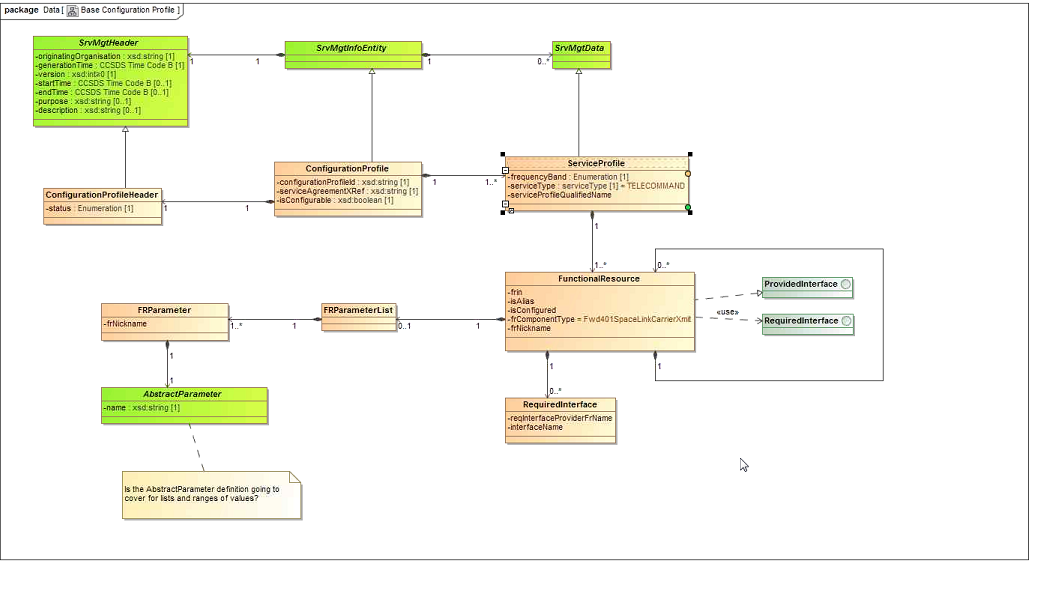 Figure 1: Configuration Profile -- Work in Progress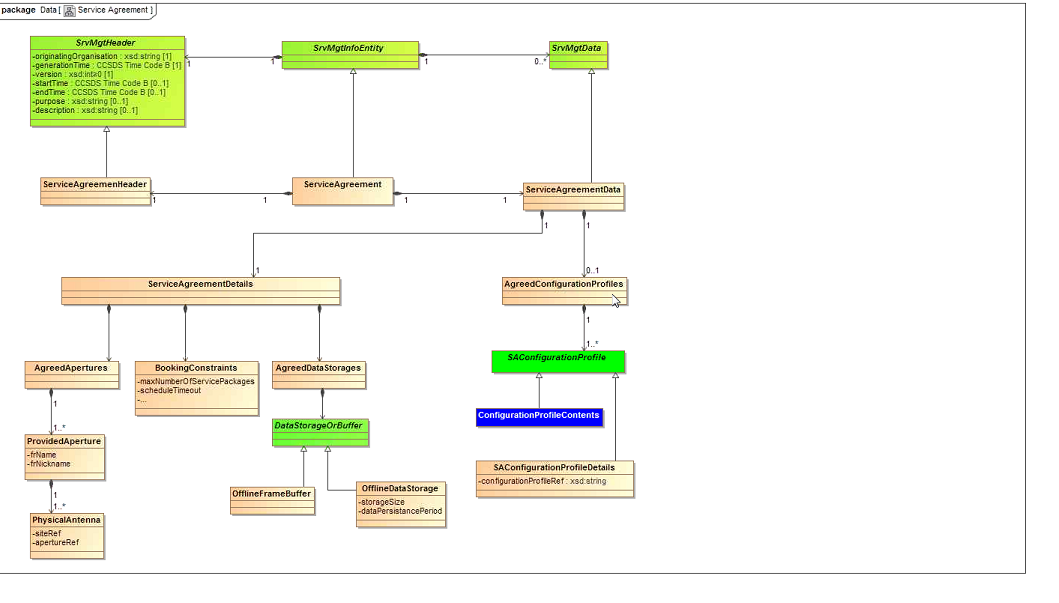 Figure 2: Service Agreement – Work in Progress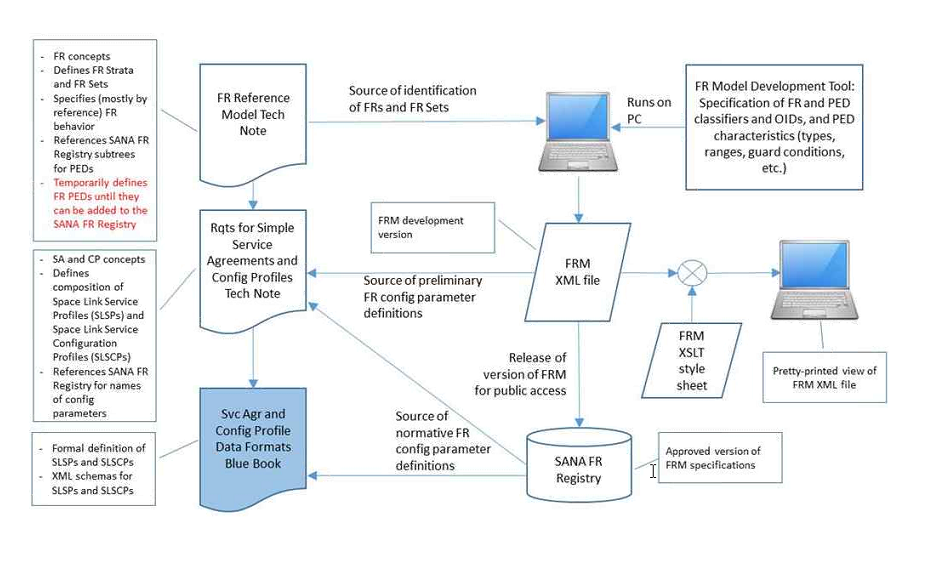 Figure 3 – Function Resources, Tooling Environment